Islam Concepts and Key Questions coveredEnd of phase Islam Core knowledge : What do we want pupils to know?Key Stage 1Allah / mercyHow do some Muslims show Allah is compassionate and merciful?Allah / mercyHow do some Muslims show Allah is compassionate and merciful?Allah / mercyHow do some Muslims show Allah is compassionate and merciful?Key Stage 2Key Stage 2Key Stage 2Key Stage 2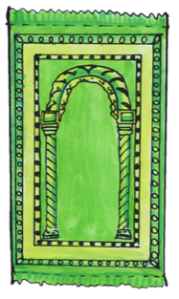 How does a Muslim show their submission and obedience to Allah?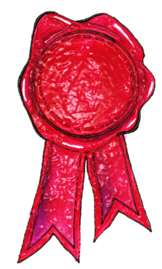 Why do Muslims call Muhammad the ‘seal of the prophets’?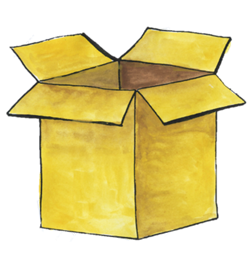 What does the Qur’an reveal about Allah and his guidance?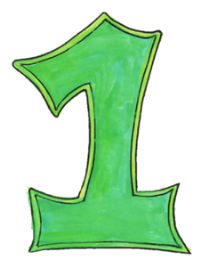 How does tawhid create a sense of belonging to the Muslim community?